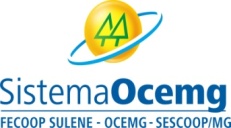 SINDICATO E ORGANIZAÇÃO DAS COOPERATIVAS DO ESTADO DE MINAS GERAIS – OCEMGSindicato patronal e órgão oficial Representativo do Sistema Cooperativista MineiroÓrgão de utilidade Pública Lei n° 7.571 de 24 de Outubro de 1979Rua Ceará, nº771 – Funcionários- CEP 30.150.311 – FONE (031) 3025-7000.Site: www.minasgerais.coop.br CNPJ 17.475104/0001-55 – Belo Horizonte - MGFICHA CADASTRALSINDICATO E ORGANIZAÇÃO DAS COOPERATIVAS DO ESTADO DE MINAS GERAIS – OCEMGSindicato patronal e órgão oficial Representativo do Sistema Cooperativista MineiroÓrgão de utilidade Pública Lei n° 7.571 de 24 de Outubro de 1979Rua Ceará, nº771 – Funcionários- CEP 30.150.311 – FONE (031) 3025-7000.Site: www.minasgerais.coop.br CNPJ 17.475104/0001-55 – Belo Horizonte - MGFICHA CADASTRALSINDICATO E ORGANIZAÇÃO DAS COOPERATIVAS DO ESTADO DE MINAS GERAIS – OCEMGSindicato patronal e órgão oficial Representativo do Sistema Cooperativista MineiroÓrgão de utilidade Pública Lei n° 7.571 de 24 de Outubro de 1979Rua Ceará, nº771 – Funcionários- CEP 30.150.311 – FONE (031) 3025-7000.Site: www.minasgerais.coop.br CNPJ 17.475104/0001-55 – Belo Horizonte - MGFICHA CADASTRALSINDICATO E ORGANIZAÇÃO DAS COOPERATIVAS DO ESTADO DE MINAS GERAIS – OCEMGSindicato patronal e órgão oficial Representativo do Sistema Cooperativista MineiroÓrgão de utilidade Pública Lei n° 7.571 de 24 de Outubro de 1979Rua Ceará, nº771 – Funcionários- CEP 30.150.311 – FONE (031) 3025-7000.Site: www.minasgerais.coop.br CNPJ 17.475104/0001-55 – Belo Horizonte - MGFICHA CADASTRALSINDICATO E ORGANIZAÇÃO DAS COOPERATIVAS DO ESTADO DE MINAS GERAIS – OCEMGSindicato patronal e órgão oficial Representativo do Sistema Cooperativista MineiroÓrgão de utilidade Pública Lei n° 7.571 de 24 de Outubro de 1979Rua Ceará, nº771 – Funcionários- CEP 30.150.311 – FONE (031) 3025-7000.Site: www.minasgerais.coop.br CNPJ 17.475104/0001-55 – Belo Horizonte - MGFICHA CADASTRALSINDICATO E ORGANIZAÇÃO DAS COOPERATIVAS DO ESTADO DE MINAS GERAIS – OCEMGSindicato patronal e órgão oficial Representativo do Sistema Cooperativista MineiroÓrgão de utilidade Pública Lei n° 7.571 de 24 de Outubro de 1979Rua Ceará, nº771 – Funcionários- CEP 30.150.311 – FONE (031) 3025-7000.Site: www.minasgerais.coop.br CNPJ 17.475104/0001-55 – Belo Horizonte - MGFICHA CADASTRALSINDICATO E ORGANIZAÇÃO DAS COOPERATIVAS DO ESTADO DE MINAS GERAIS – OCEMGSindicato patronal e órgão oficial Representativo do Sistema Cooperativista MineiroÓrgão de utilidade Pública Lei n° 7.571 de 24 de Outubro de 1979Rua Ceará, nº771 – Funcionários- CEP 30.150.311 – FONE (031) 3025-7000.Site: www.minasgerais.coop.br CNPJ 17.475104/0001-55 – Belo Horizonte - MGFICHA CADASTRALSINDICATO E ORGANIZAÇÃO DAS COOPERATIVAS DO ESTADO DE MINAS GERAIS – OCEMGSindicato patronal e órgão oficial Representativo do Sistema Cooperativista MineiroÓrgão de utilidade Pública Lei n° 7.571 de 24 de Outubro de 1979Rua Ceará, nº771 – Funcionários- CEP 30.150.311 – FONE (031) 3025-7000.Site: www.minasgerais.coop.br CNPJ 17.475104/0001-55 – Belo Horizonte - MGFICHA CADASTRALSINDICATO E ORGANIZAÇÃO DAS COOPERATIVAS DO ESTADO DE MINAS GERAIS – OCEMGSindicato patronal e órgão oficial Representativo do Sistema Cooperativista MineiroÓrgão de utilidade Pública Lei n° 7.571 de 24 de Outubro de 1979Rua Ceará, nº771 – Funcionários- CEP 30.150.311 – FONE (031) 3025-7000.Site: www.minasgerais.coop.br CNPJ 17.475104/0001-55 – Belo Horizonte - MGFICHA CADASTRALSINDICATO E ORGANIZAÇÃO DAS COOPERATIVAS DO ESTADO DE MINAS GERAIS – OCEMGSindicato patronal e órgão oficial Representativo do Sistema Cooperativista MineiroÓrgão de utilidade Pública Lei n° 7.571 de 24 de Outubro de 1979Rua Ceará, nº771 – Funcionários- CEP 30.150.311 – FONE (031) 3025-7000.Site: www.minasgerais.coop.br CNPJ 17.475104/0001-55 – Belo Horizonte - MGFICHA CADASTRALSINDICATO E ORGANIZAÇÃO DAS COOPERATIVAS DO ESTADO DE MINAS GERAIS – OCEMGSindicato patronal e órgão oficial Representativo do Sistema Cooperativista MineiroÓrgão de utilidade Pública Lei n° 7.571 de 24 de Outubro de 1979Rua Ceará, nº771 – Funcionários- CEP 30.150.311 – FONE (031) 3025-7000.Site: www.minasgerais.coop.br CNPJ 17.475104/0001-55 – Belo Horizonte - MGFICHA CADASTRALSINDICATO E ORGANIZAÇÃO DAS COOPERATIVAS DO ESTADO DE MINAS GERAIS – OCEMGSindicato patronal e órgão oficial Representativo do Sistema Cooperativista MineiroÓrgão de utilidade Pública Lei n° 7.571 de 24 de Outubro de 1979Rua Ceará, nº771 – Funcionários- CEP 30.150.311 – FONE (031) 3025-7000.Site: www.minasgerais.coop.br CNPJ 17.475104/0001-55 – Belo Horizonte - MGFICHA CADASTRALSINDICATO E ORGANIZAÇÃO DAS COOPERATIVAS DO ESTADO DE MINAS GERAIS – OCEMGSindicato patronal e órgão oficial Representativo do Sistema Cooperativista MineiroÓrgão de utilidade Pública Lei n° 7.571 de 24 de Outubro de 1979Rua Ceará, nº771 – Funcionários- CEP 30.150.311 – FONE (031) 3025-7000.Site: www.minasgerais.coop.br CNPJ 17.475104/0001-55 – Belo Horizonte - MGFICHA CADASTRALSINDICATO E ORGANIZAÇÃO DAS COOPERATIVAS DO ESTADO DE MINAS GERAIS – OCEMGSindicato patronal e órgão oficial Representativo do Sistema Cooperativista MineiroÓrgão de utilidade Pública Lei n° 7.571 de 24 de Outubro de 1979Rua Ceará, nº771 – Funcionários- CEP 30.150.311 – FONE (031) 3025-7000.Site: www.minasgerais.coop.br CNPJ 17.475104/0001-55 – Belo Horizonte - MGFICHA CADASTRALSINDICATO E ORGANIZAÇÃO DAS COOPERATIVAS DO ESTADO DE MINAS GERAIS – OCEMGSindicato patronal e órgão oficial Representativo do Sistema Cooperativista MineiroÓrgão de utilidade Pública Lei n° 7.571 de 24 de Outubro de 1979Rua Ceará, nº771 – Funcionários- CEP 30.150.311 – FONE (031) 3025-7000.Site: www.minasgerais.coop.br CNPJ 17.475104/0001-55 – Belo Horizonte - MGFICHA CADASTRALSINDICATO E ORGANIZAÇÃO DAS COOPERATIVAS DO ESTADO DE MINAS GERAIS – OCEMGSindicato patronal e órgão oficial Representativo do Sistema Cooperativista MineiroÓrgão de utilidade Pública Lei n° 7.571 de 24 de Outubro de 1979Rua Ceará, nº771 – Funcionários- CEP 30.150.311 – FONE (031) 3025-7000.Site: www.minasgerais.coop.br CNPJ 17.475104/0001-55 – Belo Horizonte - MGFICHA CADASTRALSINDICATO E ORGANIZAÇÃO DAS COOPERATIVAS DO ESTADO DE MINAS GERAIS – OCEMGSindicato patronal e órgão oficial Representativo do Sistema Cooperativista MineiroÓrgão de utilidade Pública Lei n° 7.571 de 24 de Outubro de 1979Rua Ceará, nº771 – Funcionários- CEP 30.150.311 – FONE (031) 3025-7000.Site: www.minasgerais.coop.br CNPJ 17.475104/0001-55 – Belo Horizonte - MGFICHA CADASTRALSINDICATO E ORGANIZAÇÃO DAS COOPERATIVAS DO ESTADO DE MINAS GERAIS – OCEMGSindicato patronal e órgão oficial Representativo do Sistema Cooperativista MineiroÓrgão de utilidade Pública Lei n° 7.571 de 24 de Outubro de 1979Rua Ceará, nº771 – Funcionários- CEP 30.150.311 – FONE (031) 3025-7000.Site: www.minasgerais.coop.br CNPJ 17.475104/0001-55 – Belo Horizonte - MGFICHA CADASTRALSINDICATO E ORGANIZAÇÃO DAS COOPERATIVAS DO ESTADO DE MINAS GERAIS – OCEMGSindicato patronal e órgão oficial Representativo do Sistema Cooperativista MineiroÓrgão de utilidade Pública Lei n° 7.571 de 24 de Outubro de 1979Rua Ceará, nº771 – Funcionários- CEP 30.150.311 – FONE (031) 3025-7000.Site: www.minasgerais.coop.br CNPJ 17.475104/0001-55 – Belo Horizonte - MGFICHA CADASTRALSINDICATO E ORGANIZAÇÃO DAS COOPERATIVAS DO ESTADO DE MINAS GERAIS – OCEMGSindicato patronal e órgão oficial Representativo do Sistema Cooperativista MineiroÓrgão de utilidade Pública Lei n° 7.571 de 24 de Outubro de 1979Rua Ceará, nº771 – Funcionários- CEP 30.150.311 – FONE (031) 3025-7000.Site: www.minasgerais.coop.br CNPJ 17.475104/0001-55 – Belo Horizonte - MGFICHA CADASTRALINFORMAÇÕES BÁSICASINFORMAÇÕES BÁSICASINFORMAÇÕES BÁSICASINFORMAÇÕES BÁSICASINFORMAÇÕES BÁSICASINFORMAÇÕES BÁSICASINFORMAÇÕES BÁSICASINFORMAÇÕES BÁSICASINFORMAÇÕES BÁSICASINFORMAÇÕES BÁSICASINFORMAÇÕES BÁSICASINFORMAÇÕES BÁSICASINFORMAÇÕES BÁSICASINFORMAÇÕES BÁSICASINFORMAÇÕES BÁSICASINFORMAÇÕES BÁSICASINFORMAÇÕES BÁSICASINFORMAÇÕES BÁSICASINFORMAÇÕES BÁSICASINFORMAÇÕES BÁSICASINFORMAÇÕES BÁSICASCooperativaSiglaRamo de AtuaçãoRamo de AtuaçãoRamo de AtuaçãoRamo de AtuaçãoRamo de AtuaçãoRamo de AtuaçãoRamo de AtuaçãoRamo de AtuaçãoRamo de AtuaçãoGrau(     ) Singular    (     ) Central    (     ) Federação(     ) Singular    (     ) Central    (     ) Federação(     ) Singular    (     ) Central    (     ) Federação(     ) Singular    (     ) Central    (     ) Federação(     ) Singular    (     ) Central    (     ) Federação(     ) Singular    (     ) Central    (     ) Federação(     ) Singular    (     ) Central    (     ) Federação(     ) Singular    (     ) Central    (     ) Federação(     ) Singular    (     ) Central    (     ) FederaçãoCentral / Federação vinculadaCentral / Federação vinculadaCentral / Federação vinculadaCentral / Federação vinculadaCentral / Federação vinculadaCentral / Federação vinculadaCentral / Federação vinculadaCentral / Federação vinculadaCentral / Federação vinculadaEndereçoCidadeEstadoEstadoEstadoEstadoEstadoEstadoCEPCEPINFORMAÇÕES DE CONTATOSINFORMAÇÕES DE CONTATOSINFORMAÇÕES DE CONTATOSINFORMAÇÕES DE CONTATOSINFORMAÇÕES DE CONTATOSINFORMAÇÕES DE CONTATOSINFORMAÇÕES DE CONTATOSINFORMAÇÕES DE CONTATOSINFORMAÇÕES DE CONTATOSINFORMAÇÕES DE CONTATOSINFORMAÇÕES DE CONTATOSINFORMAÇÕES DE CONTATOSINFORMAÇÕES DE CONTATOSINFORMAÇÕES DE CONTATOSINFORMAÇÕES DE CONTATOSINFORMAÇÕES DE CONTATOSINFORMAÇÕES DE CONTATOSINFORMAÇÕES DE CONTATOSINFORMAÇÕES DE CONTATOSINFORMAÇÕES DE CONTATOSINFORMAÇÕES DE CONTATOSTelefone(s)(     ) ________-________      (     ) ________-________      (     ) ________-________      (     ) ________-________      DepartamentoDepartamentoDepartamentoDepartamentoFAXFAXFAX(     ) ________-________     (     ) ________-________     (     ) ________-________     Telefone(s)(     ) ________-________(     ) ________-________(     ) ________-________(     ) ________-________DepartamentoDepartamentoDepartamentoDepartamentoFAXFAXFAX(     ) ________-________     (     ) ________-________     (     ) ________-________     E-mail(s)DepartamentoDepartamentoDepartamentoDepartamentoDepartamentoDepartamentoE-mail(s)DepartamentoDepartamentoDepartamentoDepartamentoDepartamentoDepartamentoWeb siteMídias Sociais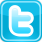 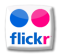 Mídias Sociais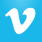 Outras: Outras: Outras: Outras: Outras: Outras: Outras: Outras: Outras: Outras: Outras: Outras: Outras: Outras: Outras: INFORMAÇÕES CONSTITUTIVASINFORMAÇÕES CONSTITUTIVASINFORMAÇÕES CONSTITUTIVASINFORMAÇÕES CONSTITUTIVASINFORMAÇÕES CONSTITUTIVASINFORMAÇÕES CONSTITUTIVASINFORMAÇÕES CONSTITUTIVASINFORMAÇÕES CONSTITUTIVASINFORMAÇÕES CONSTITUTIVASINFORMAÇÕES CONSTITUTIVASINFORMAÇÕES CONSTITUTIVASINFORMAÇÕES CONSTITUTIVASINFORMAÇÕES CONSTITUTIVASINFORMAÇÕES CONSTITUTIVASINFORMAÇÕES CONSTITUTIVASINFORMAÇÕES CONSTITUTIVASINFORMAÇÕES CONSTITUTIVASINFORMAÇÕES CONSTITUTIVASINFORMAÇÕES CONSTITUTIVASINFORMAÇÕES CONSTITUTIVASINFORMAÇÕES CONSTITUTIVASRegistro na OCEMGN°EmEmEmEmEmEmRegistro na J.U.C.E.M.GN°EmEmEmEmEmEmInscrição MunicipalNºEmEmEmEmEmEmInscrição Estadual(Sede)N°CNPJCNPJCNPJCNPJCNPJCNPJCódigo Nacional de Atividade Econômica (CNAE)NºData de ConstituiçãoData de ConstituiçãoData de ConstituiçãoData de ConstituiçãoData de ConstituiçãoData de ConstituiçãoINFORMAÇÕES ECONÔMICAS FINANCEIRASINFORMAÇÕES ECONÔMICAS FINANCEIRASINFORMAÇÕES ECONÔMICAS FINANCEIRASINFORMAÇÕES ECONÔMICAS FINANCEIRASINFORMAÇÕES ECONÔMICAS FINANCEIRASINFORMAÇÕES ECONÔMICAS FINANCEIRASINFORMAÇÕES ECONÔMICAS FINANCEIRASINFORMAÇÕES ECONÔMICAS FINANCEIRASINFORMAÇÕES ECONÔMICAS FINANCEIRASINFORMAÇÕES ECONÔMICAS FINANCEIRASINFORMAÇÕES ECONÔMICAS FINANCEIRASINFORMAÇÕES ECONÔMICAS FINANCEIRASINFORMAÇÕES ECONÔMICAS FINANCEIRASINFORMAÇÕES ECONÔMICAS FINANCEIRASINFORMAÇÕES ECONÔMICAS FINANCEIRASINFORMAÇÕES ECONÔMICAS FINANCEIRASINFORMAÇÕES ECONÔMICAS FINANCEIRASINFORMAÇÕES ECONÔMICAS FINANCEIRASINFORMAÇÕES ECONÔMICAS FINANCEIRASINFORMAÇÕES ECONÔMICAS FINANCEIRASINFORMAÇÕES ECONÔMICAS FINANCEIRASCapital Social subscritoR$EmEmEmEmEmEmCapital Social integralizadoR$EmEmEmEmEmEmFundo de Reserva LegalR$EmEmEmEmEmEmFATES / RATESR$EmEmEmEmEmEmFundo de DesenvolvimentoR$EmEmEmEmEmEmFundo de DepreciaçãoR$EmEmEmEmEmEmFundo de ReavaliaçãoR$EmEmEmEmEmEmOutros FundosR$EmEmEmEmEmEmOutros FundosR$EmEmEmEmEmEmValor Total dos FundosR$Folha de Pagamento (mês)R$EmEmEmEmEmEmEncargos sociais (mês)R$EmEmEmEmEmEmTotal de associadosN°EmEmEmEmEmEmTotal de EmpregadosN°EmEmEmEmEmEmPrincipais produtos / serviços em atividadePrincipais produtos / serviços em atividadePrincipais produtos / serviços em atividadePrincipais produtos / serviços em atividadePrincipais produtos / serviços em atividadePrincipais produtos / serviços em atividadePrincipais produtos / serviços em atividadePrincipais produtos / serviços em atividadeValor Médio mensal das operaçõesValor Médio mensal das operaçõesValor Médio mensal das operaçõesValor Médio mensal das operaçõesValor Médio mensal das operaçõesValor Médio mensal das operaçõesValor Médio mensal das operaçõesValor Médio mensal das operaçõesValor Médio mensal das operaçõesValor Médio mensal das operaçõesValor Médio mensal das operaçõesValor Médio mensal das operaçõesValor Médio mensal das operações1)1)1)1)1)1)1)1)2)2)2)2)2)2)2)2)3)3)3)3)3)3)3)3)4)4)4)4)4)4)4)4)5)5)5)5)5)5)5)5)Ano SocialAno SocialAno SocialInícioFimFimINFORMAÇÕES DOS CONSELHOSINFORMAÇÕES DOS CONSELHOSINFORMAÇÕES DOS CONSELHOSINFORMAÇÕES DOS CONSELHOSINFORMAÇÕES DOS CONSELHOSINFORMAÇÕES DOS CONSELHOSINFORMAÇÕES DOS CONSELHOSINFORMAÇÕES DOS CONSELHOSINFORMAÇÕES DOS CONSELHOSINFORMAÇÕES DOS CONSELHOSINFORMAÇÕES DOS CONSELHOSINFORMAÇÕES DOS CONSELHOSINFORMAÇÕES DOS CONSELHOSINFORMAÇÕES DOS CONSELHOSINFORMAÇÕES DOS CONSELHOSINFORMAÇÕES DOS CONSELHOSINFORMAÇÕES DOS CONSELHOSINFORMAÇÕES DOS CONSELHOSINFORMAÇÕES DOS CONSELHOSINFORMAÇÕES DOS CONSELHOSINFORMAÇÕES DOS CONSELHOSPeríodo de mandato Conselho DiretorPeríodo de mandato Conselho DiretorPeríodo de mandato Conselho DiretorInícioFimFimIntegrantesIntegrantesIntegrantesIntegrantesIntegrantesIntegrantesIntegrantesCargosCargosCargosCargosCargosCargosCargosCargosCargosCargosCargosCargosCargosCargos1)1)1)1)1)1)1)PresidentePresidentePresidentePresidenteCPFCPFCPFCPFCPF_______._______.________-____________._______.________-____________._______.________-____________._______.________-____________._______.________-_____2)2)2)2)2)2)2)Diretor:Diretor:Diretor:Diretor:Diretor:Diretor:Diretor:Diretor:Diretor:Diretor:Diretor:Diretor:Diretor:Diretor:3)3)3)3)3)3)3)Diretor:Diretor:Diretor:Diretor:Diretor:Diretor:Diretor:Diretor:Diretor:Diretor:Diretor:Diretor:Diretor:Diretor:4)4)4)4)4)4)4)Diretor:Diretor:Diretor:Diretor:Diretor:Diretor:Diretor:Diretor:Diretor:Diretor:Diretor:Diretor:Diretor:Diretor:5)5)5)5)5)5)5)Diretor:Diretor:Diretor:Diretor:Diretor:Diretor:Diretor:Diretor:Diretor:Diretor:Diretor:Diretor:Diretor:Diretor:Período de mandato Conselho FiscalPeríodo de mandato Conselho FiscalPeríodo de mandato Conselho FiscalInícioFimFimFimIntegrantesIntegrantesIntegrantesIntegrantesIntegrantesIntegrantesIntegrantesCargosCargosCargosCargosCargosCargosCargosCargosCargosCargosCargosCargosCargosCargos1) 1) 1) 1) 1) 1) 1) 2)2)2)2)2)2)2)3)3)3)3)3)3)3)Responsabilizando-me pelos dados constantes desta ficha, que são estritamente confidenciais e tão somente servirão para o cadastro dessa Organização, subscrevo-me. __________________________________________________        _______________________________________________                                      Local e Data                                                                               Carimbo e AssinaturaResponsabilizando-me pelos dados constantes desta ficha, que são estritamente confidenciais e tão somente servirão para o cadastro dessa Organização, subscrevo-me. __________________________________________________        _______________________________________________                                      Local e Data                                                                               Carimbo e AssinaturaResponsabilizando-me pelos dados constantes desta ficha, que são estritamente confidenciais e tão somente servirão para o cadastro dessa Organização, subscrevo-me. __________________________________________________        _______________________________________________                                      Local e Data                                                                               Carimbo e AssinaturaResponsabilizando-me pelos dados constantes desta ficha, que são estritamente confidenciais e tão somente servirão para o cadastro dessa Organização, subscrevo-me. __________________________________________________        _______________________________________________                                      Local e Data                                                                               Carimbo e AssinaturaResponsabilizando-me pelos dados constantes desta ficha, que são estritamente confidenciais e tão somente servirão para o cadastro dessa Organização, subscrevo-me. __________________________________________________        _______________________________________________                                      Local e Data                                                                               Carimbo e AssinaturaResponsabilizando-me pelos dados constantes desta ficha, que são estritamente confidenciais e tão somente servirão para o cadastro dessa Organização, subscrevo-me. __________________________________________________        _______________________________________________                                      Local e Data                                                                               Carimbo e AssinaturaResponsabilizando-me pelos dados constantes desta ficha, que são estritamente confidenciais e tão somente servirão para o cadastro dessa Organização, subscrevo-me. __________________________________________________        _______________________________________________                                      Local e Data                                                                               Carimbo e AssinaturaResponsabilizando-me pelos dados constantes desta ficha, que são estritamente confidenciais e tão somente servirão para o cadastro dessa Organização, subscrevo-me. __________________________________________________        _______________________________________________                                      Local e Data                                                                               Carimbo e AssinaturaResponsabilizando-me pelos dados constantes desta ficha, que são estritamente confidenciais e tão somente servirão para o cadastro dessa Organização, subscrevo-me. __________________________________________________        _______________________________________________                                      Local e Data                                                                               Carimbo e AssinaturaResponsabilizando-me pelos dados constantes desta ficha, que são estritamente confidenciais e tão somente servirão para o cadastro dessa Organização, subscrevo-me. __________________________________________________        _______________________________________________                                      Local e Data                                                                               Carimbo e AssinaturaResponsabilizando-me pelos dados constantes desta ficha, que são estritamente confidenciais e tão somente servirão para o cadastro dessa Organização, subscrevo-me. __________________________________________________        _______________________________________________                                      Local e Data                                                                               Carimbo e AssinaturaResponsabilizando-me pelos dados constantes desta ficha, que são estritamente confidenciais e tão somente servirão para o cadastro dessa Organização, subscrevo-me. __________________________________________________        _______________________________________________                                      Local e Data                                                                               Carimbo e AssinaturaResponsabilizando-me pelos dados constantes desta ficha, que são estritamente confidenciais e tão somente servirão para o cadastro dessa Organização, subscrevo-me. __________________________________________________        _______________________________________________                                      Local e Data                                                                               Carimbo e AssinaturaResponsabilizando-me pelos dados constantes desta ficha, que são estritamente confidenciais e tão somente servirão para o cadastro dessa Organização, subscrevo-me. __________________________________________________        _______________________________________________                                      Local e Data                                                                               Carimbo e AssinaturaResponsabilizando-me pelos dados constantes desta ficha, que são estritamente confidenciais e tão somente servirão para o cadastro dessa Organização, subscrevo-me. __________________________________________________        _______________________________________________                                      Local e Data                                                                               Carimbo e AssinaturaResponsabilizando-me pelos dados constantes desta ficha, que são estritamente confidenciais e tão somente servirão para o cadastro dessa Organização, subscrevo-me. __________________________________________________        _______________________________________________                                      Local e Data                                                                               Carimbo e AssinaturaResponsabilizando-me pelos dados constantes desta ficha, que são estritamente confidenciais e tão somente servirão para o cadastro dessa Organização, subscrevo-me. __________________________________________________        _______________________________________________                                      Local e Data                                                                               Carimbo e AssinaturaResponsabilizando-me pelos dados constantes desta ficha, que são estritamente confidenciais e tão somente servirão para o cadastro dessa Organização, subscrevo-me. __________________________________________________        _______________________________________________                                      Local e Data                                                                               Carimbo e AssinaturaResponsabilizando-me pelos dados constantes desta ficha, que são estritamente confidenciais e tão somente servirão para o cadastro dessa Organização, subscrevo-me. __________________________________________________        _______________________________________________                                      Local e Data                                                                               Carimbo e AssinaturaResponsabilizando-me pelos dados constantes desta ficha, que são estritamente confidenciais e tão somente servirão para o cadastro dessa Organização, subscrevo-me. __________________________________________________        _______________________________________________                                      Local e Data                                                                               Carimbo e AssinaturaResponsabilizando-me pelos dados constantes desta ficha, que são estritamente confidenciais e tão somente servirão para o cadastro dessa Organização, subscrevo-me. __________________________________________________        _______________________________________________                                      Local e Data                                                                               Carimbo e Assinatura